Profesionālo kvalifikāciju apliecinošā dokumenta sērija ____________ Nr._____________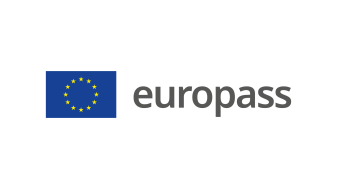 Pielikums profesionālo kvalifikāciju apliecinošam dokumentam(*) Latvija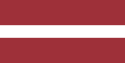 1. Profesionālo kvalifikāciju apliecinošā dokumenta nosaukums(1) Diploms par profesionālo vidējo izglītību Profesionālās kvalifikācijas apliecībaProfesionālā kvalifikācija: Vides dizainera asistentsSpecializācijas: Interjera dizainera asistents Ārtelpu dizainera asistents(1) oriģinālvalodā2. Profesionālo kvalifikāciju apliecinošā dokumenta nosaukuma tulkojums(2) A diploma of vocational secondary education A vocational qualification certificateVocational qualification: Environment designer assistant; Spatial designer assistant(2) Ja nepieciešams. Šim tulkojumam nav juridiska statusa.3. Kompetenču raksturojumsVides dizainera asistents izpilda daļu no vides dizainera pienākumiem: veic auditorijas (lietotāja) vajadzību, analogu un materiālu, vides dizaina risinājumu, resursu izpēti; skicē, izgatavo un testē maketus, sagatavo tehnisko projektu, piedalās dizaina projekta īstenošanā – funkcionālas, estētiskas un ilgtspējīgas vides radīšanā – un rezultātu prezentēšanā.Apguvis kompetences šādu profesionālo pienākumu un uzdevumu veikšanai:  3.1. Vides dizaina uzdevuma apzināšana:– iepazīties ar vides dizaina darba uzdevumu;– piedalīties objekta lietotāja vēlmju un vajadzību izzināšanā;– dokumentēt apzināto informāciju uzdevuma īstenošanai vides dizainā;– izstrādāt plānoto vides dizaina projekta īstenošanas laika grafiku.  3.2. Arhitektūras projekta, būvniecības objekta un situācijas izpētīšana:– noskaidrot objekta statusu un saistošo normatīvo aktu prasības;– veikt objekta vietas un apkārtējās vides konteksta izpēti;– vizuāli novērtēt objekta kultūrvēsturisko vērtību un tehnisko stāvokli;– piedalīties objektā izmantoto būvniecības un apdares materiālu un tehniku izpētē;– izpētīt inženiertehnisko tīklu un iekārtu situāciju;– sagatavot objekta un situācijas izpētes aprakstu.  3.3. Vides dizaina objekta skiču projekta izstrāde: sistematizēt izpētes procesā iegūto informāciju vides dizaina skiču projekta izstrādei; piedalīties objekta vides dizaina konceptuālās idejas izstrādē; sagatavot vides dizaina objekta vizuālā tēla metu variantus; sagatavot sākotnējo vides dizaina projekta izstrādes izmaksu tāmi; saskaņot vides dizaina projekta konceptuālo ideju.  3.4. Vides dizaina projekta izstrāde: piedalīties vides dizaina tehniskā projekta izstrādē; izpētīt vides dizaina objekta realizācijai nepieciešamo materiālu, aprīkojuma, iekārtu un dekoratīvo elementu piedāvājumu; izstrādāt vides dizaina objekta funkcionālo risinājumu; izstrādāt vides dizaina tehniskā projekta rasējumus; veidot vides dizaina tehniskā projekta skaidrojošo aprakstu; sagatavot vides dizaina tehniskā projekta materiālu, iekārtu un aprīkojuma specifikāciju un izmaksu aprēķinu; noformēt vides dizaina projektu; saskaņot vides dizaina projektu.  3.5. Vides dizaina projekta īstenošana un autoruzraudzība: piedalīties vides dizaina projekta īstenošanas procesā; konsultēt iesaistītos speciālistus par vides dizaina projekta īstenošanu; uzraudzīt vides dizaina objekta realizāciju; informēt vides dizaina projekta vadītāju par atkāpēm objekta realizēšanas gaitā; veikt vides dizaina projektā nepieciešamās izmaiņas objekta realizēšanas laikā; piedalīties realizētā vides dizaina objekta nodošanā ekspluatācijā; ievērot intelektuālā īpašuma tiesības – autortiesības un rūpnieciskā īpašuma tiesības.  3.6. Profesionālās darbības pamatprincipu, darba aizsardzības prasības un ilgtspējīgas attīstības principu īstenošana: veikt uzņēmējdarbību dizaina nozarē; ievērot darba tiesisko attiecību normas; ievērot darba aizsardzības prasības un ilgtspējīgas attīstības principus, tostarp vides aizsardzības prasības; sadarboties ar pasūtītājiem un kolēģiem, ievērojot vispārējās un profesionālās ētikas principus; sazināties valsts valodā un vismaz vienā svešvalodā; pielietot matemātikas un dabas zinību pamatprincipus profesionālajā darbībā; lietot informācijas un komunikācijas tehnoloģijas; pilnveidot profesionālo kvalifikāciju.Specializācija Interjera dizainera asistents:  3.7. Interjera dizaina projekta izstrāde un īstenošana:– analizēt interjera dizaina darba uzdevumu un telpu funkcijas;– izpētīt telpas interjera dizaina projekta izstrādei;– analizēt interjera dizaina izstrādes iespējas;– izstrādāt interjera dizaina projekta risinājumus;– sagatavot interjera dizaina telpiskās vizualizācijas;– izstrādāt rasējumus atbilstoši interjera dizaina projekta sastāvam;– sagatavot dekoratīvās apdares materiālu, aprīkojuma, iekārtu un to analogu piedāvājumu, atbilstoši projekta iecerei un tehniskajām prasībām;– saskaņot interjera dizaina projektu;– piedalīties interjera dizaina projekta īstenošanā;– apkopot interjera dizaina projekta dokumentāciju.Specializācija Ārtelpu dizainera asistents:  3.8. Ārtelpas dizaina projekta izstrāde un īstenošana:– analizēt ārtelpas dizaina projekta darba uzdevumu;– izpētīt projektējamā ārtelpas dizaina objekta izvēlēto vietu;– analizēt ārtelpas dizaina projekta izstrādes iespējas;– piedalīties ārtelpas dizaina objekta idejas izstrādē;– sagatavot ārtelpas dizaina objekta vizualizāciju;– izstrādāt pielietojamo materiālu un tehnoloģiju piedāvājumu atbilstoši ārtelpas dizaina projekta iecerei un tehniskajām prasībām;– piedalīties ārtelpas dizaina projekta izstrādē;– saskaņot ārtelpas dizaina projektu;– piedalīties ārtelpas dizaina projekta īstenošanas autoruzraudzības procesā;– apkopot ārtelpas dizaina projekta dokumentāciju.Papildu kompetences:– <<Aizpilda izglītības iestāde>>;– ...;– ...;– ...4. Nodarbinātības iespējas atbilstoši profesionālajai kvalifikācijai(3) Strādāt dizaina birojos un darbnīcās, kā arī radošo industriju uzņēmumos, kas sniedz dizaina pakalpojumus.  (3) Ja iespējams5. Profesionālo kvalifikāciju apliecinošā dokumenta raksturojums5. Profesionālo kvalifikāciju apliecinošā dokumenta raksturojumsProfesionālo kvalifikāciju apliecinošo dokumentu izsniegušās iestādes nosaukums un statussValsts iestāde, kas nodrošina profesionālo kvalifikāciju apliecinošā dokumenta atzīšanu<<Dokumenta izsniedzēja pilns nosaukums, adrese, tālruņa Nr., tīmekļa vietnes adrese; elektroniskā pasta adrese. Izsniedzēja juridiskais statuss>>Latvijas Republikas Izglītības un zinātnes ministrija, tīmekļa vietne: www.izm.gov.lv Profesionālo kvalifikāciju apliecinošā dokumenta līmenis(valsts vai starptautisks)Vērtējumu skala/Vērtējums, kas apliecina prasību izpildiValsts atzīts dokuments, atbilst ceturtajam Latvijas kvalifikāciju ietvarstruktūras līmenim (4. LKI) un ceturtajam Eiropas kvalifikāciju ietvarstruktūras līmenim (4. EKI).Profesionālās kvalifikācijas eksāmenā saņemtais vērtējums ne zemāk par "viduvēji – 5"(vērtēšanā izmanto 10 ballu vērtējuma skalu).Pieejamība nākamajam izglītības līmenimStarptautiskie līgumi vai vienošanāsDiploms par profesionālo vidējo izglītību dod iespēju turpināt izglītību 5. LKI/5. EKI vai 6. LKI/6. EKI līmenī.<<Ja attiecināms. Aizpilda izglītības iestāde, gadījumā, ja noslēgtie starptautiskie līgumi vai vienošanās paredz papildu sertifikātu izsniegšanu. Ja nav attiecināms, komentāru dzēst>Juridiskais pamatsJuridiskais pamatsProfesionālās izglītības likums (6. pants).Profesionālās izglītības likums (6. pants).6. Profesionālo kvalifikāciju apliecinošā dokumenta iegūšanas veids6. Profesionālo kvalifikāciju apliecinošā dokumenta iegūšanas veids6. Profesionālo kvalifikāciju apliecinošā dokumenta iegūšanas veids6. Profesionālo kvalifikāciju apliecinošā dokumenta iegūšanas veids Formālā izglītība: Klātiene Klātiene (darba vidē balstītas mācības) Neklātiene Formālā izglītība: Klātiene Klātiene (darba vidē balstītas mācības) Neklātiene Ārpus formālās izglītības sistēmas apgūtā izglītība Ārpus formālās izglītības sistēmas apgūtā izglītībaKopējais mācību ilgums** (stundas/gadi)   _______________Kopējais mācību ilgums** (stundas/gadi)   _______________Kopējais mācību ilgums** (stundas/gadi)   _______________Kopējais mācību ilgums** (stundas/gadi)   _______________A: Iegūtās profesionālās izglītības aprakstsB: Procentos no visas (100%) programmas B: Procentos no visas (100%) programmas C: Ilgums (stundas/nedēļas)Izglītības programmas daļa, kas apgūta izglītības iestādē<<Ieraksta izglītības programmas apjomu (%), kas apgūts izglītības iestādes mācību telpās>><<Ieraksta izglītības programmas apjomu (%), kas apgūts izglītības iestādes mācību telpās>><<Ieraksta izglītības programmas apjomu (stundās vai mācību nedēļās), kas apgūts izglītības iestādes mācību telpās>>Izglītības programmas daļa, kas apgūta praksē darba vietā, t.sk. darba vidē balstītās mācībās<<Ieraksta izglītības programmas apjomu (%), kas apgūts ārpus izglītības iestādes mācību telpām,t.i. praktiskās mācības uzņēmumā/-os, mācību praksē darba vietā, darba vidē balstītas mācības>><<Ieraksta izglītības programmas apjomu (%), kas apgūts ārpus izglītības iestādes mācību telpām,t.i. praktiskās mācības uzņēmumā/-os, mācību praksē darba vietā, darba vidē balstītas mācības>><<Ieraksta izglītības programmas apjomu (stundās vai mācību nedēļās), kas apgūts ārpus izglītības iestādes mācību telpām,t.i. praktiskās mācības uzņēmumā/-os, mācību praksē darba vietā, darba vidē balstītas>>** Attiecināms uz formālajā ceļā iegūto izglītību.Papildu informācija pieejama:www.izm.gov.lv https://registri.visc.gov.lv/profizglitiba/nks_stand_saraksts_mk_not_626.shtmlNacionālais informācijas centrs:Latvijas Nacionālais Europass centrs, http://www.europass.lv/** Attiecināms uz formālajā ceļā iegūto izglītību.Papildu informācija pieejama:www.izm.gov.lv https://registri.visc.gov.lv/profizglitiba/nks_stand_saraksts_mk_not_626.shtmlNacionālais informācijas centrs:Latvijas Nacionālais Europass centrs, http://www.europass.lv/** Attiecināms uz formālajā ceļā iegūto izglītību.Papildu informācija pieejama:www.izm.gov.lv https://registri.visc.gov.lv/profizglitiba/nks_stand_saraksts_mk_not_626.shtmlNacionālais informācijas centrs:Latvijas Nacionālais Europass centrs, http://www.europass.lv/** Attiecināms uz formālajā ceļā iegūto izglītību.Papildu informācija pieejama:www.izm.gov.lv https://registri.visc.gov.lv/profizglitiba/nks_stand_saraksts_mk_not_626.shtmlNacionālais informācijas centrs:Latvijas Nacionālais Europass centrs, http://www.europass.lv/